Las VI Jornadas de Investigación en Artestienen como objetivo crear un foro de discusión interdisciplinario sobre las áreas de investigación del IIArte, en diálogo con diferentes campos de conocimiento. La actividad reunirá a investigadores dedicados a la investigación en arte, cultura, tecnología y a_nes, quienes expondrán los resultados de sus proyectos.Las jornadas están dirigidas a estudiantes, docentes e investigadores en temáticas relacionadas con las artes. Se invita a explorar y profundizar en metodologías, teorías y líneas de trabajo que fomenten el pensamiento inter, multi y transdisciplinario.ConvocatoriaRecepción de propuestas:Las propuestas se estarán recibiendo del 27 de enero al 17 de marzo, 2020 al correo iiarte@ucr.ac.cr

El documento enviado debe contener el título y resumen de la ponencia (250 palabras), el nombre completo y grado académico de la persona o las personas autoras de la ponencia, la información de contacto y la institución a la cual pertenece.

Las Jornadas se realizarán 25, 26 y 27 de mayo entre 8 am y 1 pm, en la Sede Rodrigo Facio.Comunicación de propuestas:A partir del 14 de abril, 2020.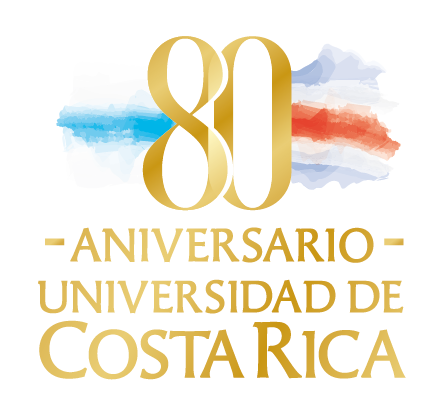 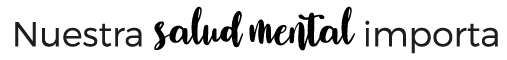 